MATEMÁTICACOMPLETE A SEQUÊNCIA COMEÇANDO DO NÚMERO 0 E ESCREVENDO OS NÚMEROS DA ESQUERDA PARA A DIREITA.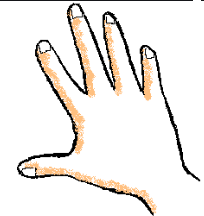 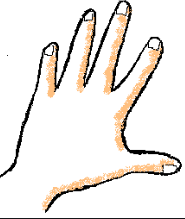 	                      DIREITAESQUERDACOMPLETE A CONTAGEM REGRESSIVA, QUE VAI DE 1 EM 1.ESCREVA OS NÚMEROS VIZINHOS MAIS PRÓXIMOS DOS NÚMNEROS QUE ESTÃO NOS QUADRINHOS.789